Brookings Community Theatre Audition & Volunteer Form 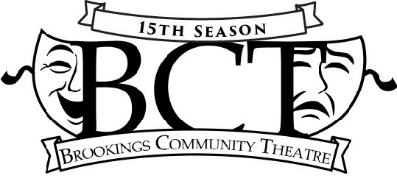 Radium Girls directed by Mike Thompson
Name:	Address:	Phone:	  Cell Phone:	Email (please print legibly):	
Age: _____________Height: ___________Hair color: _____________Eye color: __                 ___Size of role you would like/consider:  ______Small    _______Medium    _______Large  Physicality of role*:  _____Inactive/Sedentary   _____Medium   _____Active/Energetic
Name of role(s) you are interested in**	_____Will you accept any role or just the ones listed? ____________________________________________Allergies (especially to food or clothing)? _________________________________________________Are you willing/able to (Y/N):_____ Sing   -What is your range (if known)   Soprano   Alto   Tenor   Bass    More Specific: _______________ Dance  -Experience/Style	____________ Wear the equivalent of a swim suit on stage (Male – trunks     Female – Two-piece)_____ Reverse Gender (women playing men and vice versa***)_____ Stage Kissing/Romance****_____ Cut and/or color your hair or grow facial hair as requested_____ Lift another person and/or over 50+ lbs How did you hear about auditions??  This will help us get the word out to others:_____ Posters    _____ Online Calendar    _____ Email    _____ Website    _____ Radio   _____ Newspaper    _____ Facebook Group or friend    _____ Facebook Ad     _____ Word of mouth
Previous Theatre Experience:You may include a theatre resume if you have one.Please fill out the attached calendars with your schedule.  Any absences not included on these calendars must be approved in advance and on a case-by-case situation.  Attendance at rehearsal from October 13th to October 28th will be MANDATORY (minimal exceptions approved by Director). Rehearsals will begin promptly at 6:00pm and may release prior to 9pm. Not all cast will be required to be at every rehearsal. A tentative schedule will be dispersed near the first rehearsal that outlines what songs and scenes will be practiced.  All cast members will be REQUIRED to stay and help with Strike of the set after the last performance on October 28th.TENTATIVE SCHEDULE for Radium GirlsPlease indicate possible schedule conflicts.September and OctoberSundayMondayTuesdayWednesdayThursdayFridaySaturdaySeptember    2Week 13456789Week 210111213141516Week 3171819202122 23Week 4242526 272829  30Week 5     October   1234567Week 6891011121314Week 715Practice (time TBD)16Practice (time TBD)17Practice (time TBD)18Practice (time TBD)19Practice (time TBD, if needed)20Practice (time TBD, if needed)21Practice (time TBD, if needed)Week 822Tech rehearsal23Tech rehearsal24Dress Rehearsal25Performance26Performance   27Performance28Performance & STRIKE (must be present)